Guía Formativa N° 5 ID. EX. Inglés 7º Año BásicoNombre: 			           		  ___________________  Fecha:       de          del    2020Objetivo de Aprendizaje: Adjetivos relacionados con sentimientos o personalidad.1.- En esta guía, estudiaremos palabras de vocabulario relacionadas con sentimientos y personalidades. Como por ejemplo:- Kind 				- Nervous- Annoyed			- Friendly	- Angry				- Tired- Sad				-  Bored- Happy				- Excited2.- Teniendo en cuenta los ejemplos mencionados, completa la palabra bajo las imágenes a continuación. Having in mind the previous examples, complete the word bellow each of the following images.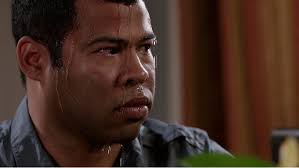 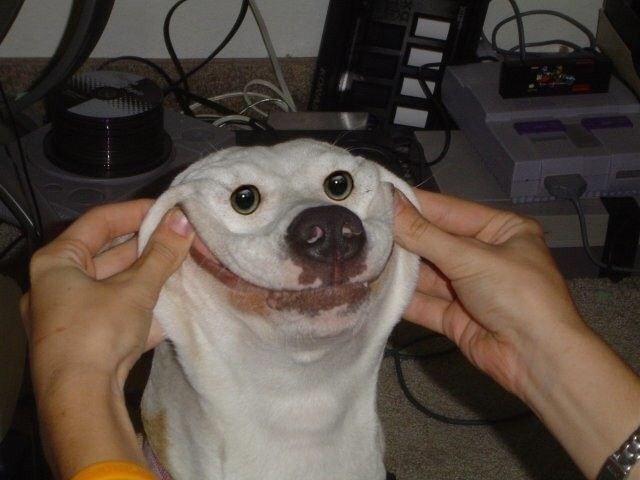 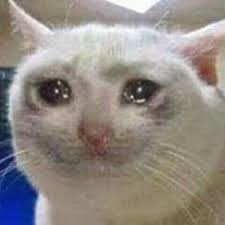 S _ _.				H _ _ _ _.				N _ _ _ _ _ _.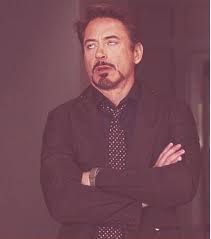 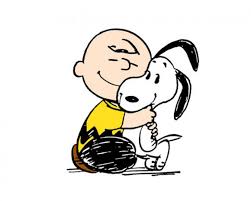 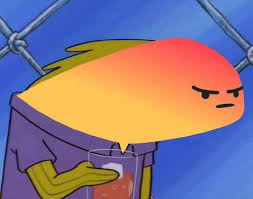 F _ _ _ _ _ _ _.				A _ _ _ _.				A _ _ _ _ _ _.3.- Leamos las siguientes oraciones y deduzcamos la palabra incompleta. Let’s read the following sentences and find out what is the incomplete word:Ejemplo/ExampleA___y, I’m going for a walk, I don’t want tos ay anything stupid. H___y, We made it, We won the cup!K__d, Patrick gave me all his Wood to build my dog’s house. N_____s, Im going to fight the nether dragon, wish me luck.2.- Escribe en cada línea una oración relacionada al vocabulario presentado. Write one sentence related to the vocabulary seen in this worksheet.………………………………………………………………………………………………………………………..………………………………………………………………………………………………………………………..………………………………………………………………………………………………………………………..………………………………………………………………………………………………………………………..*Esta guía tiene un 60% de exigencia”                          L : 60 a 100% de logro                        NL: menos del 60% de logroPuntaje ObtenidoLNLInstrucciones para los/las estudiantes: Lee atentamente cada pregunta y responde en el espacio dado/ o selecciona respuesta según corresponda.Si tienes alguna, consulta en el Texto de la asignatura (o digital en www.curriculum línea.cl.Continúa revisando la página del Colegio para que continúes desarrollando nuevas actividades y revises tus avances.